Урок закрепления.Актуализация опорных знаний. Устные упражнения. 1) Равносильны ли следующие неравенства?а)  и    (нет)б)  и  (да)2) Определите метод решения уравнения:а) б)                            в)                            г) 3) Определите ход решения неравенства:а) б) ﴾2х2+11х+6)﴾2х2+11х+13)<8.       в) г)    д)        II. Закрепление пройденного материала.1) Найдите корни уравнения.
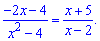 Решение: По методике переносим слагаемые и сводим к общему знаменателю

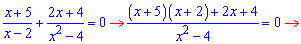 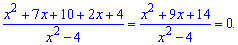 Приравниваем числитель и знаменатель к нулю и находим корни. Первое уравнение можем решить по теореме Виета
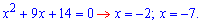 Второе раскладываем на множители
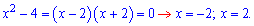 Если от корней числителя отбросить нули знаменателя, то получим только одно решение x=-7.Внимание: Всегда проверяйте совпадают ли корни числителя и знаменателя. Если такие есть, то не учитывайте их в ответе.Ответ: х=-7.2) Решите уравнение.
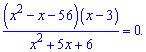 Решение: Задано дробное рациональное уравнение. Находим сначала корни числителя, для этого решаем квадратное уравнение
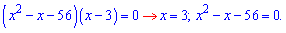 Вычисляем дискриминант
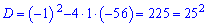 и корни уравнения
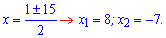 Получили три нуля числителя .
Квадратное уравнение в знаменателе проще и можем решить по теореме Виета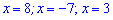 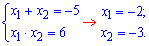 Числитель и знаменатель не имеют общих корней поэтому все три найденные значения будут решениями.3) Решите неравенство: -
    РЕШЕНИЕ: Перенесем число 2 в левую часть неравенства и приведем дроби к общему знаменателю: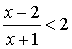 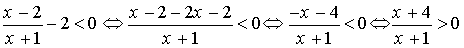     Стандартный метод интервалов сразу дает ответ: . 
    ОТВЕТ: .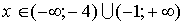 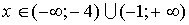 4) Найдите корни уравнения.
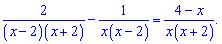 Решение: Переносим слагаемое за знак равенства

и сводим к общему знаменателю 
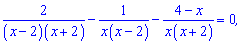 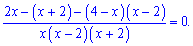 Раскрываем в числителе скобки и сводим к квадратному уравнению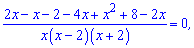 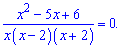 Полученное дробно рациональное уравнение эквивалентно системе двух уравнений
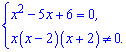 Корни первого вычисляем через дискриминант

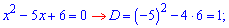 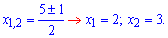 Нули второго находим без проблем
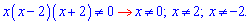 Исключаем из решений числителя значение и получим.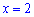 Ответ: х=3.5) Задача на движение. Вертолет пролетел по ветру расстояние 120 км и обратно вернулся, потратив на весь путь 6 час. Найдите скорость ветра если скорость в штиль составляет 45 км/час.Решение: 
Обозначим скорость ветра через х км/час. Тогда за ветром скорость вертолета составит (45+х) км/час, и в обратном направлении (45-х) км/час. По условию задачи вертолет потратил 6 часов на дорогу. 
Разделив расстояние на скорость, и просуммировав, получим время
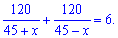 Получили дробно-рациональное уравнение, схема решения которого неоднократно повторялась 


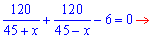 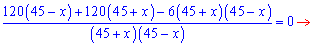 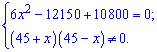 Решением второго уравнения будут значения x=-45; x=45.Корни числителя найдем после упрощений 

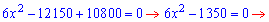 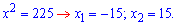 Ответ: скорость ветра 15 км/час.III. Домашнее задание.Учебник «Алгебра 8 класс» Ю.Н. Макарычев, решить  № 600(а,г,д); №601(г,з).